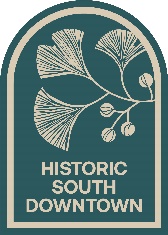 Meeting InformationDate:	Feb 8th, 2024Time:	11:00 am – 12:30 pmPlace: Virtual ONLY (for February)Virtual Option - Join Zoom Meeting: https://us02web.zoom.us/j/86868464103?pwd=NnRZZzlpVm1KSk5GdXd2blY2MjJSUT09Objectives To organize a community-based coalition of parties interested in the redevelopment of Pier 48.AgendaTopicPresenter11:00 – 11:15Welcome & Introductions Please share name, pronouns, affiliations, and what you look forward to for the Spring.MaryKate Ryan11:15 – 11:25Coalition UpdatesMKR created a landing page for our Coalition on the HSD website! KBJ and ANH met with Kitsap Transit RE: fast ferries, building a positive relationshipWorld Cup Announcement – 6 matches! One USMNT match! Pier 48 will need community planning!Ashley-Nichole Holland 11:25 – 11:40Review Workshopped Purpose Statement*please review statement below for discussion*The Pier 48 Community Coalition shepherds the timely redevelopment of Pier 48, focusing on cultural heritage, public space, low carbon regional transportation, and environmental stewardship. ​By centering community voices, prioritizing Coast Salish communities with cultural connections to Dzidzilalich and identifying sustainable funding sources for the construction and maintenance, we will create an economically sustainable project that will be built on a timeline that reflects the urgency of the needs of the waterfront community. MKR11:40 – 11:50Coalition BrandingWe want to create a logo and branding guide for our coalition that will help bolster our community power and show unity. Do you have ideas?Color scheme?Logo art?Local Artist?ANH11:50 – 12:00Next Meeting and ClosingANH